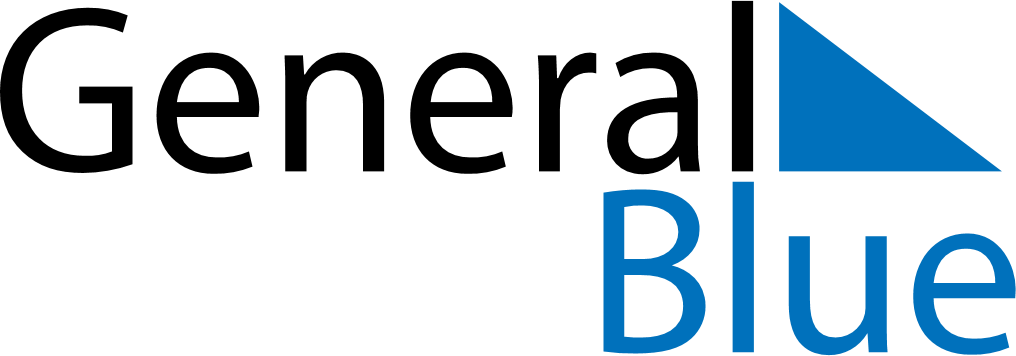 June 2022June 2022June 2022June 2022TogoTogoTogoSundayMondayTuesdayWednesdayThursdayFridayFridaySaturday1233456789101011Whit Monday12131415161717181920212223242425Day of the Martyrs2627282930